Φεστιβάλ Ρεματιάς 2022 (συνοπτικό πρόγραμμα)ΑΥΓΟΥΣΤΟΣΤΕΤΑΡΤΗ 24Café Aman – Σμυρνέικο μινόρε / Σμύρνη – Σύρα – ΠειραιάςΚώστας Φέρρης, Θέσια Παναγιώτου. Μουσικό οδοιπορικό για τα 100 χρόνια από τη Μικρασιατική Καταστροφή. Παίζουν και τραγουδούν: Θεοδοσία Στίγκα: τραγούδι. Γιώργος Κουτουλάκης: τραγούδι–μπουζούκι. Μάνος Κουτσαγγελίδης: τραγούδι–κανονάκι. Θοδωρής Λίζος: τραγούδι–μπαγλαμάς–κιθάρα. Σπύρος Κονσολάκης: κιθάρα. Αντώνης Τζίκας: κόντραμπάσο. Γιώργος Γκίκας: κρουστά.Επί σκηνής και ο Κώστας Φέρρης. ΠΕΜΠΤΗ 25Jurassic Adventures *Διαδραστική παράσταση για παιδιά και ενήλικες σε έναν προϊστορικό κόσμο δεινοσαύρων.ΠΑΡΑΣΚΕΥΗ 26Από τη Μικρά Ασία στο ΑιγαίοΒαγγέλης Σαραντίδης: βιολί-τραγούδι, Γιάννης Νιάρχος: κιθάρα-τραγούδι, Σταυρούλα Σπανού: σαντούρι, Παναγιώτης Κάιτατζης: ούτι, Ιγνάτιος Σαραντίδης: λαούτο. Με αφορμή τα 100 χρόνια από τη Μικρασιατική Καταστροφή. ΣΑΒΒΑΤΟ 27Αισχύλου, Προμηθέας Δεσμώτης *Σκηνοθεσία: Άρης Μπινιάρης. Προμηθέας: Γιάννης Στάνκογλου30 Αυγούστου –  4 ΣεπτεμβρίουOUR FESTIVAL 8Συνάντηση αλληλέγγυων καλλιτεχνών ΣΕΠΤΕΜΒΡΙΟΣΔΕΥΤΕΡΑ 5	Δον Κιχώτης *Παράσταση για παιδιά. Σκηνοθεσία: Δημήτρης Αδάμης. Με την υποστήριξη του Ινστιτούτου ΘερβάντεςΤΕΤΑΡΤΗ 7Η γυναίκα της Ζάκυθος του Διονύσιου Σολωμού Δραματουργία – σκηνοθεσία: Δήμος ΑβδελιώδηςΠΕΜΠΤΗ 8Stand Up Comedy Night με τον Κώστα Μαλιάτση *ΠΑΡΑΣΚΕΥΗ 9	ΠαραγγελιέςStand Up Comedy Night με τον Χριστόφορο Ζαραλίκο *ΣΑΒΒΑΤΟ 10Με παρέσυρε το ρέμα Ρεμπέτικη βραδιά με τους Γιαγκίνηδες*ΔΕΥΤΕΡΑ 12	Ανάθεμα του Γιώργου Αδαμαντιάδη *Από τη θεατρική ομάδα «Τα Μπάσταρδα του Σίσυφου»ΤΕΤΑΡΤΗ 14Αγγέλα ΠαπάζογλουΕρμηνεύει η Άννα Βαγενά. Από το βιβλίο του Γιώργη Παπάζογλου «Ονείρατα της άκαυτης και της καμένης Σμύρνης». Σκηνοθεσία: Λάμπρος Λιάβας – Άννα Βαγενά.  Με αφορμή τα 100 χρόνια από τη Μικρασιατική ΚαταστροφήΠΑΡΑΣΚΕΥΗ 16Ayşem - Μια ιστορία με γενίτσαρους και βρυκόλακες στην οθωμανική ΚρήτηΠρωτότυπη θεατρική παράσταση από τη θεατρική ομάδα SplishSplash. Σενάριο, Σκηνοθεσία: Johnny O ΣΑΒΒΑΤΟ 17Σταμάτης Χατζηευσταθίου 2022Τραγούδια από το δισκογραφικό έργο του καλλιτέχνη καθώς και παλιότερα αγαπημένα τραγούδια.ΚΥΡΙΑΚΗ 18Πάρτυ των αναμνήσεωνΈνωση Παλαιών ΠροσκόπωνΔΕΥΤΕΡΑ 19Παντελής Κυραμαργιός  & Αλέξανδρος ΕμμανουηλίδηςΟι δυο αγαπημένοι τραγουδοποιοί παρουσιάζουν το νέο τους δισκογραφικό έργο και πρωτότυπες διασκευές.ΤΕΤΑΡΤΗ 21Ακούω ήχον κώδωνος *Θεατρική σύνθεση από έργα του Μποστ επιμελημένα από τον Θανάση Παπαγεωργίου. Από το ιστορικό Θέατρο ΣΤΟΑ με αφορμή τη συμπλήρωση 50 χρόνων λειτουργίας του. Με τον Θανάση Παπαγεωργίου, τη Λήδα Πρωτοψάλτη κ.ά. Συμμετέχει ο Διονύσης ΤσακνήςΠΑΡΑΣΚΕΥΗ 23Τα ερείπια των ΑθηνώνΑπό το ομότιτλο βιβλίο του Τάκη Σιμώτα «Η ιστορία ως θέαμα και ως όργανο πολιτικού προσανατολισμού». Σκηνοθεσία: Σπύρος Βραχωρίτης*Οι εκδηλώσεις με αστερίσκο έχουν εισιτήριο που καθορίζει η αντίστοιχη παραγωγή.ΧΟΡΗΓΟΙ ΕΠΙΚΟΙΝΩΝΙΑΣ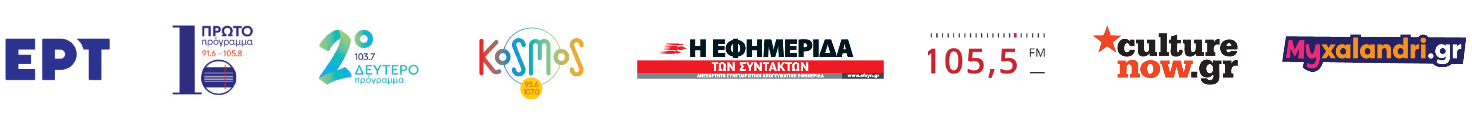 